Planejamento Maternal I – Professora MariveteRECADOS IMPORTANTES: Lembrando que terão quinze dias para estarem realizando as        atividades com as crianças.Tire uma foto de cada atividade e nos envie via WhatsApp para registrarmos na planilha de seu filho. SEGUNDA – FEIRA 16/11/2020 Ouvir, cantar e dançar a música, “Fui no Mercado comprar café”.          https://youtu.be/HULog5uNlrw2 – Em frente ao espelho, aponte as partes do corpo que aparecem na música {pé, mão, coxa, nariz, bumbum}.3 – Brincar de fazer careta em frente ao espelho e pedir para a criança apontar outras partes do corpo.TERÇA – FEIRA, 17/11/20201 – Para crescermos fortes e inteligentes, precisamos comer muitas frutas e verduras. Conte para a professora: Qual sua fruta preferida? Qual verdura você mais gosta?2 – Em uma folha de papel, peça ajuda para alguém da sua família para desenhar sua fruta preferida e depois pinte-a com o material disponível em sua casa.3 – Depois de pronto, recorte o desenho em duas partes, monte o quebra cabeça, conforme figura a seguir. Se preferir pode recortar em até quatro partes.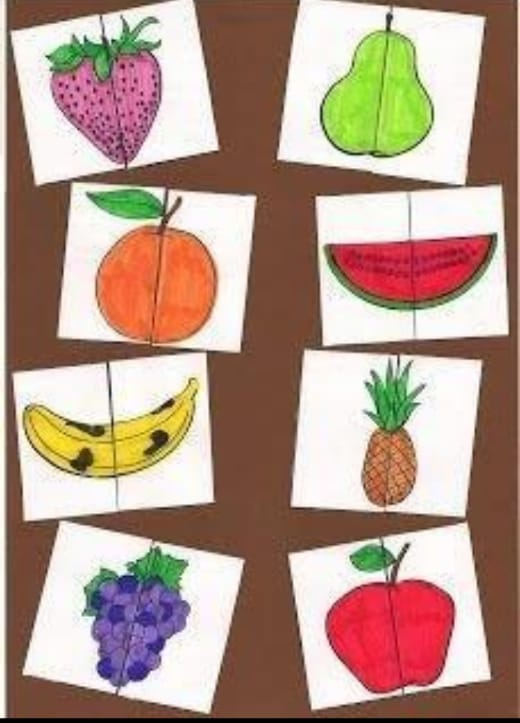 QUARTA – FEIRA, 18/11/20201 –  Assistir a história “A Galinha Ruiva”. https://youtu.be/l0aatmYMgqIBônus depois da história, higiene, quantidade, borboletinha e o sapo. Cante junto.2 – Conversar com a criança sobre a história e questioná-la quais animais apareceram na história e o que a galinha preparou para sua refeição.3 – Se possível faça um bolo de fubá. Obs. Guarde as cascas dos ovos para próxima atividade.Bolo de Fubá3 ovos1 copo de açúcar1 copo de farinha de trigo1 copo de farinha de fubá1 copo de leite½ copo de óleo1 colher de sopa de fermento em póAinda quente passar margarina ou manteiga e polvilhar com açúcar e canela, ou cobertura da sua preferência.Bom apetite!!QUINTA – FEIRA, 19/11/20201 – Coloque as cascas dos ovos dentro de um plástico e com a ajuda de algum objeto os com as mãos bata até ficar pedaços menores.2 – Com uma caixa de ovos vazia, peça para a criança preencher com terra, pedras ou areia, com a mão direita, depois com a esquerda depois repita a atividade utilizando uma colher.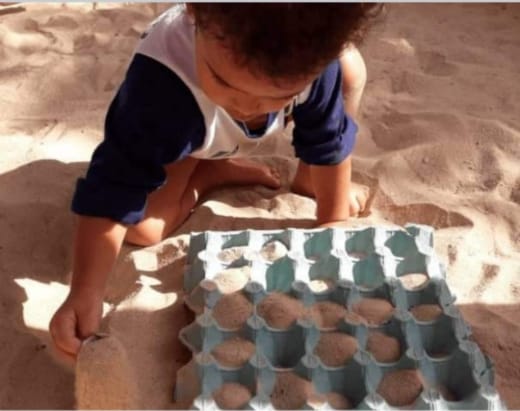 3 – Com uma tesoura sem pontas, ofereça uma revista ou papel e deixe-a recortar livremente.SEXTA – FEIRA, 20/11/20201 – Utilizando a mesma caixa de ovos do dia anterior ou uma menor, faça com que a criança coloque uma pedra em cada buraco, depois acrescente mais uma e outra, até completar três pedras em cada. Peça para a criança retirar as pedras e contar.2 – Em uma refeição com a família, corte qualquer fruta em vários pedaços e peça para a criança dividir entre os que estão sentados a mesa.3 – Brincar livremente com seu brinquedo preferido. Detalhe: a Profe quer saber qual é. Manda uma foto para mim?Estou com saudades!!